Merkblatt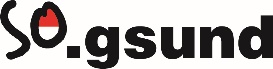 Notfall und BedrohungDas Ziel ist, dass alle MitarbeitendenKenntnisse folgender Sicherheitsmassnahmen und Sicherheitseinrichtungen haben:FluchtwegeSammelplatzStandort Erste-Hilfe KofferStandort DefibrillatorStandort FeuerlöscherBetriebssanitäter im GebäudeMitarbeitende der NotfallorganisationAuslösen vom AlarmenVerhalten im EreignisfallAuffälligkeiten (z.B. auffälliges Verhalten von Kunden, Schäden an Sicherheitseinrichtungen, usw.) an die vorgesetzte Person oder den Hausverantwortlichen melden.bei Ereignissen die Anweisungen der Blaulichtorganisationen, des Sammelplatzverantwortlichen, der Räumungshelfer und des Sicherheitsteams befolgen.bei Ereignissen gemäss Notfallanweisungen handeln.Bitte lesen Sie dazu folgende Dokumente und Unterlagen durch:Homepage Personalamt, www.pa.so.ch:Merkblatt: NOTFALL – Anweisungen für Notfälle	--> MA einsetzen/führenSOMIHA – das online Mitarbeiterhandbuch, www.somiha.so.ch: -	Erste Hilfe 	--> Einsetzen/führen 	--> Gesundheitsmanagement-	Gewalt am Arbeitsplatz	--> Einsetzen/führen 	--> Bedrohung/Gewalt- 	Sicherheit	--> Einsetzen/führen	--> Bedrohung/GewaltIch habe die Dokumente gelesen und bin darüber informiert, wie ich mich bei Notfällen verhalten muss.Ort, Datum	……………………………………………..….………………………..Name, Vorname	……………………………………………..….………………………..